ПРИЛОЖЕНИЕ № 2 к государственной программе Российской Федерации "Информационное общество (2011 - 2020 годы)"Мероприятия государственной программы Российской Федерации "Информационное общество (2011 - 2020 годы)", финансируемые за счет средств федерального бюджета в 2011 – 2013 годах(млн. рублей, в ценах соответствующих лет)___________________* ГКВ - бюджетные инвестиции в объекты капитального строительства (государственные капитальные вложения).-----------------------------------------------------------------------------------------------------------------------Российский портал информатизации образования содержит: законодательные и нормативные правовые акты государственного регулирования информатизации образования, федеральные и региональные программы информатизации сферы образования, понятийный аппарат информатизации образования, библиографию по проблемам информатизации образования, по учебникам дисциплин цикла Информатика, научно-популярные, документальные видео материалы и фильмы, периодические издания по информатизации образования и многое другое.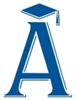 Задача ПрограммыМероприятие ПрограммыОтветственный исполнитель (соисполнитель)Ожидаемый результат и показатели реализации мероприятия2011 - 2013 годы - всегоВ том числеВ том числеВ том числеВ том числеВ том числеВ том числеВ том числеВ том числеВ том числеЗадача ПрограммыМероприятие ПрограммыОтветственный исполнитель (соисполнитель)Ожидаемый результат и показатели реализации мероприятия2011 - 2013 годы - всего2011 год2011 год2011 год2012 год2012 год2012 год2013 год2013 год2013 годЗадача ПрограммыМероприятие ПрограммыОтветственный исполнитель (соисполнитель)Ожидаемый результат и показатели реализации мероприятия2011 - 2013 годы - всегоГКВ*НИОКРпрочиеГКВ*НИОКРпрочиеГКВ*НИОКРпрочиеПовышение качества жизни граждан и улучшение условий развития бизнеса в информационном обществеПовышение качества жизни граждан и улучшение условий развития бизнеса в информационном обществеПовышение качества жизни граждан и улучшение условий развития бизнеса в информационном обществеПовышение качества жизни граждан и улучшение условий развития бизнеса в информационном обществеПовышение качества жизни граждан и улучшение условий развития бизнеса в информационном обществеПовышение качества жизни граждан и улучшение условий развития бизнеса в информационном обществеПовышение качества жизни граждан и улучшение условий развития бизнеса в информационном обществеПовышение качества жизни граждан и улучшение условий развития бизнеса в информационном обществеПовышение качества жизни граждан и улучшение условий развития бизнеса в информационном обществеПовышение качества жизни граждан и улучшение условий развития бизнеса в информационном обществеПовышение качества жизни граждан и улучшение условий развития бизнеса в информационном обществеПовышение качества жизни граждан и улучшение условий развития бизнеса в информационном обществеПовышение качества жизни граждан и улучшение условий развития бизнеса в информационном обществеПовышение качества жизни граждан и улучшение условий развития бизнеса в информационном обществеПовышение качества жизни граждан и улучшение условий развития бизнеса в информационном обществе1.Развитие сервисов для упрощения процедур взаимодействия общества и государства с использованием информационных технологий. Перевод государственных и муниципальных услуг в электронный вид.развитие единого портала государственных и муниципальных услуг (функций) (далее - единый портал)Минкомсвязь Россииинформация обо всех государственных услугах и функциях размещена в сводном реестре государственных и муниципальных услуг (функций) и на едином портале;по всем государственным услугам и функциям на едином портале размещены формы заявлений и иных453--158--150--145Повышение открытостидокументов, необходимых деятельности органов государственной властидля получения государственной услуги (функции), и к ним обеспечен доступ для копирования и заполнения в электронном виде;обеспечена возможность для заявителей в целях получения государственных услуг (функций) представлять документы в электронном виде с использованием единого портала;по всем приоритетным услугам федерального уровня обеспечена возможность для заявителей осуществлять с использованием единого портала мониторинг хода предоставлениягосударственной услуги или исполнения государственной функции;по всем приоритетным услугам федерального уровня обеспечено получение на едином портале результатов предоставления государственных услуг в электронном виде;создана версия единого портала для инфоматов;реализована возможность оплаты государственных услуг через единый портал;единый портал интегрирован с региональными реестрами государственных услуг всех субъектов Российской Федерации;реализован учет заявлений, поданных в органы государственной власти традиционным способом;обеспечена возможность регистрации пользователей на едином портале через  уполномоченные организации, при личном посещении;обеспечена возможность доступа к сервисам личного кабинета с использованием универсальной электронной карты;созданы инструменты мониторинга предоставления государственных услуг в электронном виде;размещена информация о тарифах и нормативах на услуги жилищно-коммунального хозяйства;обеспечена возможность информирования о государственных услугах с использованием службы мгновенных сообщений операторов мобильной связи2.Развитие сервисов для упрощения процедур взаимодействия общества и государства с использованием информационных технологий.Перевод государственных и муниципальных услуг в электронный вид.создание и развитие информа-ционных систем поддержки малого и среднего предприни-мательстваМинэконом-развития Россиив 2012 году обеспечена возможность получить необходимые разрешения и совершить иные действия, необходимые для начала предпринимательской деятельности посредством взаимодействия с органами государственной власти и органами местного самоуправления исключительно в электронном виде; 367--101--123--143Повышение открытости деятельности органов государственной властиво всех субъектах Российской Федерации созданы порталы поддержки малого и среднего предпринимательства, обеспечивающие предоставление информации о видах государственной поддержки, а также возможность подачи в электронном виде всех необходимых документов для получения указанной поддержки;обеспечены процессы обработки документов и предоставления субъектам малого и среднего предпринимательства поддержки со стороны органов государственной власти и органов местного самоуправления3.Развитие сервисов для упрощения процедур взаимодействия общества и государства с использованием информационных технологий.Перевод государственных и муниципальных услуг в электронный вид.Повышение открытости деятельности органов государственной властиобеспечение перехода на предоставление государственных и муниципальных услуг в электронном видеМинэкономразвития Россиивступили в силу стандарты предоставления электронных услуг для 100 процентов приоритетных услуг, указанных в распоряжении Правительства Российской Федерации от 17 декабря 2009 года 
№ 1993-р, апробированные в пилотных регионах,в том числе:в 2011 году - 25 стандартов;в 2012 году - 50 стандартов;в 2013 году - оставшиеся стандарты;100 процентов государственных и муниципальных услуг занесены в сводной реестр в полном объеме;во всех субъектах Российской Федерации введены в эксплуатацию697--221--234--242региональные реестры государственных и муниципальных услуг,(информация о 100 процентах государственных услуг субъектов Российской Федерации  и муниципальных услуг органов местного самоуправления внесена в соответствующие реестры и опубликована на соответствующих порталах);во всех субъектах Российской Федерации введены в эксплуатацию региональные порталы государственных и муниципальных услуг, обеспечивающие возможность предоставления электронных услуг - от получения информации об услугах до получениярезультатов предоставления услуги в электронном виде;многофункциональные центры предоставления государственных и муниципальных услуг работают на основе автоматизированной информационной системы (100 процентов функционирующих многофункциональных центров работают на основе автоматизированной информационной системы многофункциональных центров, которая интегрирована с ведомственными системами и региональными реестрами государственных и муниципальных услуг)4.Развитие сервисов для упрощения процедур взаимодействия общества и государства с использованием информационных технологий.Перевод государственных и муниципальных услуг в электронный вид.Повышение открытости деятельности органов государственной властиоптимизация порядка исполнения государственных функций и услуг для целей перевода в электронный видМинэкономразвития Россиисоздана и внедрена на федеральном, региональном и муниципальном уровнях аналитическая система оптимизации государственных (муниципальных) функций и услуг;в 2011 году 40 процентов услуг федеральных органов исполнительной власти будут включены в аналитическую систему;в 2012 году 100 процентов услуг федеральных органов исполнительной власти будут включены в аналитическую систему;в 2013 году 100 процентов переданных полномочий 
10 субъектов Российской Федерации будут включены в аналитическую систему80--40--20--205.Развитие сервисов для упрощения процедур взаимодействия общества и государства с использованием информационных технологий.Перевод государственных и муниципальных услуг в электронный видразработка механизмов, позволяющих использовать мобильные устройства для доступа к сервисам электронного правительстваМинкомсвязь Россииобеспечена возможность отправки гражданину на мобильный телефон сообщений о состоянии рассмотрения заявок на получение государственных услуг в электронном виде - по всем услугам, реализованным на едином портале. Не менее 10000 граждан используют данный сервис;реализована возможность доступа к электронным сервисам единого портала с использованием  мобильных устройств70--50--10--106.Развитие сервисов для упрощения процедур взаимодействия общества и государства с использованием информационных технологий.Развитие инфраструктуры доступа к сервисам электронного государстваразвитие сервисов взаимодействия граждан с органами государствен-ной власти при помощи электронной почты, созданной на базе единого порталаМинкомсвязь Россиисоздана инфраструктура электронной почтовой системы с целью взаимодействия граждан с органами государственной власти;электронный почтовый ящик гражданина встроен в личный кабинет гражданина на едином портале;внедрена система массового распространения электронных почтовых ящиков для граждан и выдачи уникальных идентификаторов (электронных адресов) для осуществления электронного взаимодействия граждан с органами государственной власти;227--80--78--69не менее 1 млн. граждан получили уникальный электронный адрес и имеют доступ к персональному  электронному почтовому ящику;обеспечено использование индивидуального электронного почтового ящика в процессе получения государственных услуг в электронном виде;не менее 5 млн. электронных сообщений поступило от государственных органов на почтовые ящики граждан7.Развитие сервисов для упрощения процедур взаимодействия общества и государства с использованием информационных технологий.Перевод государственных и муниципальных услуг в электронный видразвитие центров телефонного обслуживания Минкомсвязь Россиисоздана экспертная система обработки обращений граждан, включающая в себя базу знаний и систему управления ей. Экспертная система установлена не менее чем в 10 центрах телефонного обслуживания граждан, получающих государственные услуги в электронном виде;не менее 1 млн. обращений граждан по вопросам получения государственных услуг в электронном виде обработано с использованием экспертной системы в центрах телефонного обслуживания граждан90--30--30--308.Повышение открытости деятельности органов государственной властиобеспечение открытости информации о деятельности органов государственной власти и доступности государственных информа-ционных ресурсов для граждан и организацийМинэкономразвития Россииприняты правовые акты, устанавливающие требования к официальным сайтам федеральных органов исполнительной власти, соответствующие международным стандартам доступности;официальные сайты федеральных, региональных органов исполнительной власти, органов местного самоуправления соответствуют установленным требованиям;мониторинг соответствия официальных сайтов органов исполнительной власти установленным требованиям охватывает 110--40--40--30100 процентов действующих сайтов (не менее 3000 сайтов федеральных, региональных органовисполнительной власти, органов местного самоуправления);опубликованы результаты ежегодного мониторинга соответствия официальных сайтов органов исполнительной власти требованиям действующего регулирования9.Развитие сервисов для упрощения процедур взаимодействия общества и государства с использованием информационных технологий.Перевод государственных и муниципальных услуг в электронный вид.Развитие инфраструктуры доступа к сервисам электронного государстваразвитие системы электронного взаимодействия и обмена информацией в рамках производства по делам о банкротствеМинэкономразвития Россиив 2011 году:обеспечено раскрытие информации о ходе процедур банкротства в части банкротства страховых компаний и профессиональных участников рынка ценных бумаг. Все извещения о банкротстве публикуются только на портале сведений о банкротстве в электронном виде;установлены основы:системы раскрытия информации о существенных фактах деятельности юридических лиц, которая предназначена для повышения публичности и прозрачности деятельности юридических лиц;130--50--40--40системы электронного взаимодействия участников дела о банкротстве, предназначенной для оптимизации и повышения прозрачности и юридической значимости совершения действий участниками производства по делам о банкротстве, включая подачу документов;системы мониторинга реализации имущества в ходе исполнительного производства;определены подходы и основные принципы раскрытия информации об ограничении прав на недвижимое имущество.В 2012 году:для участников дел о банкротстве сформирована электронная средавзаимодействия, обеспечена юридическая значимость совершения действий участниками дел о банкротстве, осуществляемых в электронной среде взаимодействия, включая подачу документов, минимизированы сроки и затраты на проведение собрания кредиторов;для всех заинтересованных лиц раскрыта информация о существенных фактах деятельности юридических лиц для повышения публичности и прозрачности деятельности юридических лиц,что будет способствовать защите прав их контрагентов и обеспечит стабильность гражданского оборота;для всех заинтересованных лиц в реальном режиме времени раскрыта информация  о ходе торгов имуществом в рамках исполнительного производства, что минимизирует возможность сговора участников и организаторов торгов.В 2013 году:для саморегулируемых организаций и контрольно-надзорных органов сформирована электронная среда взаимодействия с участниками процедуры банкротства;для кредиторов и арбитражных управляющих обеспечена возможность проведения собраний в электронной форме, что повысит прозрачность процесса банкротства и минимизирует риски сговора при принятии решений по банкротству;расширена информация о конкурсной массе в части информации о наличии обременений на  недвижимое имущество должника;установлены основы системы раскрытия информации о наличии налоговой задолженности  юридических лиц10.Развитие сервисов для упрощения процедур взаимодействия общества и государства с использованием информационных технологий.Развитие инфраструктуры доступа к сервисам электронного государства.Повышение открытости деятельности органов государственной властиоптимизация разработки и обеспечения функционирования официальных сайтов федеральных и региональных органов исполнительной властиМинкомсвязь Россиисоздана единая технологическая платформа, обеспечивающая создание, функционирование и техническую поддержку федеральных, региональных и муниципальных сайтов в сети Интернет (конструктор сайтов, позволяющий создать сайт федерального, регионального или  муниципального органа власти);на созданной единой технологической платформе органами государственной  власти разработано не менее 100 государственных и муниципальных сайтов в сети Интернет195-1550-1550-155011.Развитие сервисов для упрощения процедур взаимодействия общества и государства с использованием информационных технологий.Повышение открытости деятельности органов государственной властисоздание сервисов для обеспечения общественного обсуждения и контроля за деятельностью органов государственной власти, создание инструментов общественного управления на муниципальном уровнеМинкомсвязь Россииразработана единая коммуникационная платформа, обеспечивающая функционирование технологических сервисов (вопросы, пожелания, обсуждения решений и проектов документов, опросы и голосования, официальные обращения);обеспечено вовлечение граждан и организаций в процесс принятия решений на уровне муниципального образования с использованием мобильных технологий;не менее 300 муниципальных образований используют единую коммуникационную платформу, в том числе:150-1040--50--50в 2011 году - не менее 50;в 2012 году - не менее 150;в 2013 году - не менее 300;единая коммуникационная платформа интегрирована с социальными сервисами, используемыми для общения граждан с представителями государственных органов, в том числе Твиттер, Фейсбук и другие;единая коммуникационная платформа включена в состав инструментов единой технологической платформы, обеспечивающей создание, функционирование и техническую поддержку федеральных, региональных и муниципальных сайтов в сети ИнтернетПостроение электронного правительства и повышение эффективности государственного управленияПостроение электронного правительства и повышение эффективности государственного управленияПостроение электронного правительства и повышение эффективности государственного управленияПостроение электронного правительства и повышение эффективности государственного управленияПостроение электронного правительства и повышение эффективности государственного управленияПостроение электронного правительства и повышение эффективности государственного управленияПостроение электронного правительства и повышение эффективности государственного управленияПостроение электронного правительства и повышение эффективности государственного управленияПостроение электронного правительства и повышение эффективности государственного управленияПостроение электронного правительства и повышение эффективности государственного управленияПостроение электронного правительства и повышение эффективности государственного управленияПостроение электронного правительства и повышение эффективности государственного управленияПостроение электронного правительства и повышение эффективности государственного управленияПостроение электронного правительства и повышение эффективности государственного управленияПостроение электронного правительства и повышение эффективности государственного управления12.Формирование единого пространства юридически значимого электронного взаимодействия.Создание справочников и классификаторов, используемых в государственных и муниципальных информационных системахформирование единого пространства доверия электронной подписи Минкомсвязь Россиизавершено формирование единого пространства доверия электронной подписи;удостоверяющими центрами, входящими в единое пространство доверия, выдано не менее 10 млн. сертификатов ключей  электронных подписей физическим лицам;определен федеральный орган исполнительной власти, ответственный за формирование, функционирование и развитие единого пространства доверия электронной подписи;120-1030-1030-1030введена система аттестации удостоверяющих центров для вхождения в единое пространство доверия электронной подписи, обеспечивая соответствия удостоверяющих центров единым требованиям и стандартам;сформирован реестр аттестованных удостоверяющих центров и обеспечен доступ к нему;обеспечена возможность для заявителей в целях получения государственных услуг  представлять документы в электронном виде, подписанные электронной подписью;обеспечено получение результатов государственных услуг в виде документов в электронном виде, подписанных электронной подписью 13.Формирование единого пространства юридически значимого электронного взаимодействия.Создание справочников и классификаторов, используемых в государственных и муниципальных информационных системахразвитие межведомственного электронного взаимодействия на основе системы взаимодействияМинкомсвязь Россиипроведены необходимые организационно-правовые и технологические мероприятия, связанные с развитием системы межведомственного электронного взаимодействия;все региональные системы межведомственного электронного взаимодействия  подключены к федеральной системе;306-20102--102--82все услуги федерального и регионального уровня оказываются в электронном виде с использованием федеральной и региональных систем межведомственного электронного взаимодействия;обеспечено развитие инфраструктуры для бесперебойной работы федеральной системы межведомственного электронного взаимодействия в связи с растущим количеством подключенных информационных систем органов государственной власти, организаций, субъектов Российской Федерации;обеспечено электронное информационное взаимодействие органов государственной власти, организаций и органов местного самоуправления в рамках процесса оказания государственных и муниципальных услуг, предоставляемых в электронном виде;обеспечена регистрация сервисов предоставления государственных имуниципальных услуг и функций, а также сервисов реализации межведомственного электронного взаимодействия;усовершенствованы технологии и механизмы  взаимодействия между федеральной системой межведомственного электронного взаимодействияи региональными системами межведомственного электронного взаимодействия;реализована система контроля и мониторинга оказания услуг, позволяющая контролировать качество оказания услуг в электронном виде, а также являющаяся независимым автоматическим источником информации качественной оценки деятельности органов государственной власти и органов местного самоуправления,осуществляющих оказание государственных и муниципальных услуг14.Формирование единого пространства юридически значимого электронного взаимодействия.Создание справочников и классификаторов, используемых в государственных и муниципальных информационных системахформирование и развитие инфраструктуры универсальной электронной карты Минкомсвязь Россииразработаны единые принципы и подходы предоставления государственных и муниципальных услуг в электронном виде с использованием универсальной электронной карты на территории Российской Федерации;организован процесс выпуска и обращения универсальной электронной карты;решены вопросы по нормативно-правовому обеспечению внедрения универсальной электронной карты на всей территории Российской Федерации30--10--10--1015.Создание справочников и классификаторов, используемых в государственных и муниципальных информационных системахметодическое и организационное обеспечение создания единой системы справочников и классификаторов, используемых в государственных и муниципальных информационных системахМинэконом-развития Россиипринята нормативная база, определяющая перечень и параметры базовых реестров, единые правила формирования базовых реестров, формализованы условия и порядок хранения и представления информации, содержащейся в справочниках и классификаторах;сформулированы единые требования к переводу учетов в электронный вид, включая требования к интерфейсам получения данных базовых реестров;все федеральные органы исполнительной власти и не менее 50 процентов органов исполнительной власти субъектов Российской Федерации используют в своих информационных системах базовые реестры125--70--35--2016.Создание справочников и классификаторов, используемых в государственных и муниципальных информационных системахсоздание единой системы справочников и классификаторов, используемых в государственных и муниципальных информационных системахМинкомсвязь Россииразработаны инструментальные средства ведения федеральной системы нормативно-справочной информации, создания автоматизированного банка общероссийских классификаторов технико-экономической и социальной информации на машинных носителях;разработан единый федеральный формат межведомственного информационного обмена данными нормативно-справочной информации;все федеральные органы исполнительной власти и не менее 50 процентов органов исполнительной власти субъектов Российской Федерации используют в своих информационных системах информацию из централизованной 180--60--60--60системы нормативно-справочной информации17.Обеспечение перевода в электронный вид государственной учетной деятельностисоздание единой системы учета записей актов гражданского состояния (Электронный загс)Минкомсвязь Россиисоздан единый электронный регистр актов гражданского состояния, скоординированный с данными адресно-справочных и паспортных учетов, данными налогоплательщика и универсальной электронной карты гражданина, позволяющий органам государственной власти в сфере своей компетенции  получать при необходимости информацию по записям актов гражданского состояния обратившегося к ним гражданина без предоставления каких-либо дополнительных документов, кроме удостоверения личности;234-1068-1068-1068записи об актах гражданского состояния в электронном виде регистрируются в системе "Электронный загс";система "Электронный загс" обеспечивает учет информации на базе страхового номера индивидуального лицевого счета обязательного пенсионного страхования;обеспечено предоставление сведенийв электронном виде в подразделения ФСБ России, паспортно-визовую службу,подразделения Пенсионного фонда Российской Федерации, подразделения ФНС России, военные комиссариаты, избирательные комиссии, органам социальной защиты населения, Росстату;обеспечен прием заявлений на регистрацию актов гражданского состояния, выдачу повторных документов, подтверждающих факт регистрации акта гражданского состояния, в том числе документов в электронном виде18.Создание и развитие специальных информационных и информационно-технологических систем обеспечения деятельности органов государственной властиразвитие защищенной системы межведомственного электронного документооборотаФСО Россиив 2013 году обеспечен электронный документооборот между органами государственной власти;инфраструктура  системы межведомственного электронного документооборота используется для обеспечения видеоконференцсвязи между органами государственной власти;количество федеральных органов государственной власти, осуществляющих обмен электронными образами287--118--97--72документов с использованием межведомственной системы электронного документооборота без дублирования на бумажном носителе(за исключением документов, создание которых в бумажном виде является обязательным):45 единиц - в 2011 году;65 единиц - в 2012 году;85 единиц - в 2013 году;доля безбумажного электронного документооборота в общем объеме документооборота:10 процентов - в 2011 году;20 процентов - в 2012 году;35 процентов - в 2013 году 19.Создание и развитие специальных информационных и информационно-технологических систем обеспечения деятельности органов государственной властиразвитие системы информационного технологического обеспечения деятельности Администрации Президента Российской Федерации, Аппарата Правительства Российской Федерации, Федерального Собрания Российской ФедерацииФСО Россииобеспечена возможность подачи обращений граждан к Президенту Российской Федерации через электронный почтовый ящик гражданина, встроенный в личный кабинет на едином портале;модернизирована инфраструктура информационно-коммуникационной сети Аппарата Правительства Российской Федерации; 
в помещениях Аппарата Правительства Российской Федерации и Федерального Собрания Российской Федерации  организован беспроводной доступ к ресурсам сети Интернет;1169--440--339--390обеспечена возможность удаленного доступа сотрудников Администрации Президента Российской Федерации, Аппарата Правительства Российской Федерации, Федерального Собрания Российской Федерации к защищенному сегменту информационно-телекоммуникационной сети Интернет из сети связи общего пользования;разработаны и внедрены системы поддержки деятельности руководителей  структурных подразделений  Администрации Президента Российской Федерации:5 систем - в 2011 году;10 систем - в 2012 году;17 систем - в 2013 году;доля структурных подразделений Администрации Президента Российской Федерации, Аппарата Правительства Российской Федерации, Федерального Собрания Российской Федерации, использующих в своей деятельности системы видеоконференций:20 процентов - в 2011 году;40 процентов - в 2012 году;60 процентов - в 2013 году;доля помещений Дома Правительства Российской Федерации, в которых обеспечен доступ к информационным ресурсам корпоративной сети и сети Интернет с использованием модернизированнойинформационно-телекоммуникационной сети:50 процентов - в 2011 году;70 процентов - 
в 2012 году;100 процентов - 
в 2013 году 20.Создание и развитие специальных информацион-ных и информационно-технологических систем обеспечения деятельности органов государственной властиразвитие системы информационно-аналитического обеспечения специального назначенияФСО Россииразработаны и внедрены информационные системы для органов государственной власти, в том числе:в 2011 году -
не менее 2 единиц;в 2012 году -
не менее 4 единиц;в 2013 году -
не менее 10 единиц;количество сотрудников органов государственной власти, использующих разработанные информационные системы:168--60--55--53в 2011 году - не менее 40 человек;в 2012 году - не менее 80 человек;в 2013 году - не менее 200 человек21.Создание и развитие специальных информацион-ных и информационно-технологических систем обеспечения деятельности органов государственной властиразвитие защищенного сегмента сети Интернет для федеральных органов государственной власти и органов государственной власти субъектов Российской Федерации в федеральных округах иФСО Россииобеспечен уровень развития защищенного сегмента сети Интернет, соответствующий потребностям органов государственной власти, обусловленным целями, задачами и непосредственной реализацией государственной программы Российской Федерации "Информационное общество (2011 - 2020 годы)"; не менее 50 процентов266--12--139--115субъектах Российскойорганов исполнительной власти субъектовФедерацииРоссийской Федерации подключены к сети Интернет через защищенный сегмент сети Интернет22.Создание и развитие государственных межведомственных информационных систем, предназначенных для принятия решений в реальном времениразвитие государственной автоматизированной системы "Управление"Минкомсвязь Россиииспользование федеральными и региональными  органами исполнительной власти государственной автоматизированной системы "Управление";доля федеральных органов исполнительной власти, использующих государственную автоматизированную систему "Управление" для представления информации о результатах своей деятельности:225--75--85--65в 2011 году - не менее 30 процентов;в 2012 году - не менее 60 процентов;в 2013 году - 100 процентов;количество субъектов Российской Федерации, использующих государственную автоматизированную систему "Управление" для представления информации о показателях социально-экономического развития регионов:в 2011 году - не менее 30 процентов;в 2012 году - не менее 60 процентов;в 2013 году -100 процентов23. Повышение эффективности внедрения информационных технологий на уровне субъектов Российской Федерации и муниципальных образованийразвитие мероприятия "Электронный регион"Минкомсвязь Россииопределено не менее 20 типовых решений в части оказания государственных и муниципальных услуг (функций) в электронном виде;каждое из типовых решений тиражировано не менее чем в 5 регионах186--44--42--10024.Создание справочников и классификаторов, используемых в государственных и муниципальных информационных системахразвитие единой межведомственной информационно-статистической системы Минкомсвязь Россиипоказатели результатов деятельности органов исполнительной власти, оперативная статистическая информация, международная статистическая информация и показатели другой социально-экономической статистики, наиболее востребованной различными участниками120-----60--60информационного общества, размещены в единой межведомственной информационно-статистической системе;вся ведомственная статистическая информация консолидируется в единой межведомственной информационно-статистической системе;через единый портал в автоматическом режиме оказывается услуга по предоставлению статистической информации в электронном виде на основе информации единой межведомственной информационно-статистической системы;единая межведомственная информационно-статистическая система является единымисточником официальной статистической информации для государственной автоматизированной системы "Управление";осуществлена интеграция единой межведомственной информационно-статистической системы с государственными информационными системами органов государственной власти, которые являются потребителями статистической информации;обеспечена возможность обмена статистической информацией с национальными и международными организациями в электронном виде с использованиеммеждународных стандартов (SDMX)25.Создание инфраструктуры пространственных данных Российской Федерациисоздание инфраструктуры пространственных данных Российской Федерации Минэкономразвития Россииразработан перечень базовых пространственных данных и базовой пространственной информации Российской Федерации;разработаны единые правила и стандарты создания и обновления пространственной информации; 45--45------создана и внедрена российская геоинформационная программная платформа, геоинформационный портал, обеспечивающий публикацию базовых пространственных данных и базовой пространственной информации, а также метаданных, и предоставление в электронном видегосударственных цифровых карт и планов26.Формирование единого пространства юридически значимого электронного взаимодействиясоздание организационно-технологической инфраструктуры для осуществления электронных платежей за государственные услуги Минкомсвязь Россиисоздан информационно-платежный шлюз для осуществления электронных платежей;обеспечена интеграция единого портала с единым оператором системы учета начислений и фактов оплаты налоговых платежей, государственных пошлин, денежных платежей (штрафов) и сборов в лице Федерального казначейства;30--10--10--10обеспечена возможность осуществления  электронных платежей за государственные услуги через интерфейс единого портала;обеспечена безопасность электронных платежей за государственные услуги и возможность обжалования или отмены совершенного платежа;произведено не менее 1 млн. электронных платежей (транзакций) за государственные услуги27.Развитие системы учета результатов научно-исследовательских, опытно-конструкторских работ, выполненных в рамках государственного заказаразвитие единой системы учета результатов научно-исследовательских, опытно-конструкторских работ гражданского назначения, выполняемых за счет средств федерального бюджетаМинобрнауки Россиив 2011 году обеспечен регламентированный доступ к единой системе учета результатов научно-исследовательских, опытно-конструкторских работ и контекстного поиска информации в данной системе; в 2012 году - не менее 50 процентов результатов научно-исследовательских, опытно-конструкторских работ гражданского назначения, 149--20--100--29выполняемых за счет средств федерального бюджета, размещены в  системе;в 2013 году - 100 процентов результатов научно-исследовательских, опытно-конструкторских и технологических работ гражданского назначения, выполняемых за счет средств федерального бюджета, размещены в  системе28.Формирование единого пространства юридически значимого электронного взаимодействия.создание единой системы управления кадровым составом государственнойМинкомсвязь Россииобеспечена возможность проведения в электронном виде на базе федерального портала управленческих кадров конкурсных процедур по приему на государственную гражданскую службу; 180-1050--60--60Создание и развитие государственных межведомственных информационных систем, предназначенных для принятия решений в реальном временигражданской службы Российской Федерацииобеспечена подготовка и функционирование технических средств и информационных технологий для ведения единого реестра;завершена регистрация и подключение сотрудников кадровых служб федеральных органов исполнительной власти к федеральному порталу управленческих кадров (включая территориальные органы), субъектов Российской Федерации, Администрации Президента Российской Федерации, администраций полномочных представителей Президента Российской Федерации в федеральных округах,Аппарата Правительства Российской Федерации, органов местного самоуправления; сведения не менее чем о 1 млн. гражданских служащих внесены в единый реестр и информация о них доступна посредствомфедерального портала управленческих кадров29.Создание и развитие государственных межведомственных информационных систем, предназначенных для принятия решений в реальном временипроведение мониторинга  реализации Программы и экспертизы полученных результатов  Минкомсвязь Россииобеспечена эффективность реализации и координации мероприятий программы в целях достижения контрольных результатов;обеспечена подготовка годового доклада о ходе реализации Программы90-1020--30--3030.Создание и развитие государственных межведомственных информационных систем, предназначенных для принятия решений в реальном временипроведение мониторинга качества реализации Программы и экспертизы мероприятий ПрограммыМинэкономразвития Россииобеспечена эффективность реализации отдельных  мероприятий Программы в целях достижения контрольных результатов45--15--15--1531.Создание и развитие государственных межведомственных информационных систем, предназначенных для принятия решений в реальном временисоздание системы контроля реализации поручений Правительственной комиссии по внедрению информационных технологий в деятельность государственных органовМинкомсвязь Россииобеспечено эффективное и своевременное исполнение поручений и решений Правительственной комиссии по внедрению информационных технологий в деятельность государственных органов и органов местного самоуправления90-1515-1515-1515и органов местного самоуправления32.Создание и развитие государственных межведомственных информационных систем, предназначенных для принятия решений в реальном времениреализация мероприятий по координации расходования бюджетных средств органов государственной власти на использование информационных технологийМинкомсвязь Россииразработаны нормативные и методические документы для обеспечения реализации мероприятий по координации расходования бюджетных средств органов государственной власти на использование информационных технологий;внесены изменения в классификацию расходов федерального бюджета для вычленения расходов на информатизацию из общей суммы предоставляемых этим150--50--50--50органам государственной власти бюджетных ассигнований;планы информатизации всех органов государственной власти размещены в информационной системе управления ведомственной и региональной информатизацией;обеспечено проведение независимой экспертизы мероприятий по информатизации органов государственной власти;обеспечение межведомственного взаимодействия контрольно-надзорных органов в целях координации деятельности органов государственной власти по расходам бюджетныхсредств на использование информационных технологийРазвитие российского рынка информационных и телекоммуникационных технологий, 
обеспечение перехода к экономике, осуществляемой с помощью информационных технологийРазвитие российского рынка информационных и телекоммуникационных технологий, 
обеспечение перехода к экономике, осуществляемой с помощью информационных технологийРазвитие российского рынка информационных и телекоммуникационных технологий, 
обеспечение перехода к экономике, осуществляемой с помощью информационных технологийРазвитие российского рынка информационных и телекоммуникационных технологий, 
обеспечение перехода к экономике, осуществляемой с помощью информационных технологийРазвитие российского рынка информационных и телекоммуникационных технологий, 
обеспечение перехода к экономике, осуществляемой с помощью информационных технологийРазвитие российского рынка информационных и телекоммуникационных технологий, 
обеспечение перехода к экономике, осуществляемой с помощью информационных технологийРазвитие российского рынка информационных и телекоммуникационных технологий, 
обеспечение перехода к экономике, осуществляемой с помощью информационных технологийРазвитие российского рынка информационных и телекоммуникационных технологий, 
обеспечение перехода к экономике, осуществляемой с помощью информационных технологийРазвитие российского рынка информационных и телекоммуникационных технологий, 
обеспечение перехода к экономике, осуществляемой с помощью информационных технологийРазвитие российского рынка информационных и телекоммуникационных технологий, 
обеспечение перехода к экономике, осуществляемой с помощью информационных технологийРазвитие российского рынка информационных и телекоммуникационных технологий, 
обеспечение перехода к экономике, осуществляемой с помощью информационных технологийРазвитие российского рынка информационных и телекоммуникационных технологий, 
обеспечение перехода к экономике, осуществляемой с помощью информационных технологийРазвитие российского рынка информационных и телекоммуникационных технологий, 
обеспечение перехода к экономике, осуществляемой с помощью информационных технологийРазвитие российского рынка информационных и телекоммуникационных технологий, 
обеспечение перехода к экономике, осуществляемой с помощью информационных технологийРазвитие российского рынка информационных и телекоммуникационных технологий, 
обеспечение перехода к экономике, осуществляемой с помощью информационных технологий33.Стимулирование отечественных разработок в области информационных технологийсоздание национальной платформы для распределенной обработки данных, в которой компьютерные ресурсы и мощности представляются пользователю как интернет-сервис (далее - облачные вычисления) Минкомсвязь Россииразработана интернет-платформа для облачных вычислений, обеспечивающая безопасную работу с типовыми программными приложениями в режиме предоставления программ в пользование (Saas);количество прикладных программных продуктов, функционирующих в режиме SaaS на базе интернет-платформы облачных вычислений:в 2011 году - 5 единиц;в 2012 году - 10 единиц;в 2013 году - 20 единиц476-30122-10150--16434.Формирование социально-экономической статистики развития информационного обществамониторинг перехода на предоставление государственных и муниципальных услуг в электронном виде в Российской Федерации и оценка деятельности органов государственной власти по переводу услугМинэкономразвития Россииобеспечены мониторинг и оценка 100 процентов государственных и муниципальных услуг, предоставляемых посредством единого портала;2 раза в год представляется соответствующий доклад в Правительство Российской Федерации90--30--30--3035.Развитие экономики и финансовой сферы с помощью средств информационных технологийсоздание условий для повышения прозрачности и эффективности взаимодействия государства и хозяйствующих субъектов в сфере государственных закупок с помощью внедрения средств информаци-онных технологийМинэкономразвития России обеспечена возможность размещения государственными заказчиками на официальном сайте Российской Федерации информации о размещении заказов на поставки товаров, выполнение работ и оказание услуг в соответствии с изменениями, внесенными в законодательство Российской Федерации115-25--45--45-36.Развитие экономики и финансовой сферы с помощью средств информационных технологийобеспечение развития информационных систем в сфере государственных закупок и торговМинкомсвязь Россииобеспечена возможность проведения аукционов в электронной форме с регистрацией всех действий участников размещения заказа в информационной системе независимого регистратора;посредством информационной системы обеспечен мониторинг и анализ результатов размещения государственного заказа на поставки товаров, выполнение работ, оказание услуг145--35--45--6537.Стимулирование отечественных разработок в области информационных и телекоммуникационных технологий.Подготовка квалифицированных кадров в сфере информационных технологийразвитие информационных технологий на базе свободного программного обеспечения для использования в научно-исследовательской и образовательной деятельностиМинобрнауки Россииразработаны методологии, стандарты, технические требования и учебно-методические материалы по использованию программного обеспечения в образовательной деятельности с учетом использования свободного программного обеспечения75--50--15--10Обеспечение безопасности в информационном обществеОбеспечение безопасности в информационном обществеОбеспечение безопасности в информационном обществеОбеспечение безопасности в информационном обществеОбеспечение безопасности в информационном обществеОбеспечение безопасности в информационном обществеОбеспечение безопасности в информационном обществеОбеспечение безопасности в информационном обществеОбеспечение безопасности в информационном обществеОбеспечение безопасности в информационном обществеОбеспечение безопасности в информационном обществеОбеспечение безопасности в информационном обществеОбеспечение безопасности в информационном обществеОбеспечение безопасности в информационном обществеОбеспечение безопасности в информационном обществе38.Противодействие использованию потенциала информационных и телекоммуникационных технологий в целях угрозы национальным интересам Российской Федерации. Развитие технологий защиты информации, обеспечивающихсоздание системы определения и контроля уровня реальной защищенности информационного общества от проявлений терроризма в информационной сфереФСБ Россииобеспечены необходимые масштаб и непрерывность мониторинга и контроля реальной защищенности информационного общества от проявлений терроризма в информационной сфере, реализованные с использованием специализированных средств, предназначенных для установки на объектах инфраструктуры и у субъектов201-1552-562--67неприкосновенность частной жизни, личной и семейной тайны, а также безопасность информации ограниченного доступаинформационного общества, осуществляющих сбор характеристик и сведений о состоянии контролируемой системы39.Противодействие использованию потенциала информационных и телекоммуникационных технологий в целях угрозы национальным интересам Российской Федерации.Обеспечение технологической независимости в отрасли информационных и телекоммуникационных технологий.Развитие технологий защиты информации, обеспечивающих неприкосновенность частной жизни, личной исоздание и поддержка отечественных защищенных технологий хранения и обработки больших массивов неструктурированной информацииФСБ Россиисозданы типовые защищенные решения по хранению и обработке больших массивов неструктурированной информации;разработаны информационно-аналитические программные комплексы в "коробочном" варианте, обеспечивающие обработку больших массивов неструктурированной информации; внедрены созданные технологии в действующие и создаваемые центры обработки данных; обеспечена возможность безопасного автоматизированного сбора, накопления, хранения, обработки и анализа больших массивов 60-515-317--20семейной тайны, а также безопасность информации ограниченного доступанеструктурированной информации;обеспечена возможность своевременного принятия решений и эффективного использования инфраструктуры электронного государства40.Противодействие использованию потенциала информационных и телекоммуникационных технологий в целях угрозы национальным интересам Российской Федерации. Развитие технологий защиты информации, развитие и сопряжение с иными ведомственными и межведомственными информационно-управляющими системами единого банка данных по проблемам ФСБ Россииобеспечено подключение новых пользователей к информационным системам;расширено количество терминалов доступа к автоматизированной системе межведомственного информационного взаимодействия; 30-28--10--10обеспечивающих неприкосновенность частной, личной и семейной тайны, а также безопасность информации ограниченного доступаборьбы с терроризмомразработано специальное аналитическое программное обеспечение для обработки и представления информации единого банка данных по проблемам борьбы с терроризмом41.Обеспечение технологической независимости в отрасли информационных и телекоммуникационных технологий.Противодействие использованию потенциала информационных и телекоммуникационных технологийсоздание национальной программной платформыМинкомсвязь Россиивведена в промышленную эксплуатацию эталонная отечественная среда сборки операционной системы и приложений на свободном программном обеспечении;доля российского рынка (без учета органов государственной власти и органов местного самоуправления),406-27104-10115--150в целях угрозы национальным интересам Российской Федерациизанятая национальной операционной системой: к концу 2012 года - не менее 2 процентов;к концу 2013 года - не менее 5 процентов;создано программное обеспечение управления хранилищем пакетов исходных и исполняемых кодов системных и прикладных программ с поддерживаемой целостностью, обеспечивающей непрерывную разработку, распространение и обновление операционной системы и пакетов прикладных программ;обеспечена возможность сборки операционной системы и приложений не менее чем длячетырех распространенных аппаратных платформ;обеспечена возможность сборки прикладного программного обеспечения дляраспространенных программных платформ;создана отечественная среда непрерывной разработки системного и прикладного программного обеспечения, поддерживающая массовую коллективную разработку программного обеспечения;создана отечественная система управления базами данных на основе свободного программного обеспечения с учетом требований по информационной безопасности;разработан свободный базовый пакет прикладного программного обеспечения, включающий офисные,финансово-бухгалтерские приложения, приложения для поддержки документооборота и делопроизводства, для работы в сети Интернет, разработки интернет-сайтов органов государственной власти и органов местного самоуправления;создано хранилище (фонд) алгоритмов и программ, разработанных в отечественной среде разработки и собранных с отечественной среде сборки, для свободногораспространения в органах государственной власти, органах местного самоуправления, среди коммерческих организаций и граждан;разработаны нормативно-правовые документы, обеспечивающие эталонную сборку, приемку, размещение и эксплуатацию типовых решений в фонде алгоритмов и программ;в фонде алгоритмов и программ размещены типовые свободные решения для обеспечения органов государственной власти и органов местного самоуправления42.Обеспечение технологической независимости в отрасли информационных и телекоммуникационных технологийформирование открытых стандартов взаимодействия информационных системМинкомсвязь Россииразработан и постоянно поддерживается профиль открытых стандартов архитектуры государственных информационных систем, форматов и протоколов обмена данными, обеспечивающий совместимость государственных информационных систем и их компонентов90--30--30--30Развитие цифрового контента и сохранение культурного наследияРазвитие цифрового контента и сохранение культурного наследияРазвитие цифрового контента и сохранение культурного наследияРазвитие цифрового контента и сохранение культурного наследияРазвитие цифрового контента и сохранение культурного наследияРазвитие цифрового контента и сохранение культурного наследияРазвитие цифрового контента и сохранение культурного наследияРазвитие цифрового контента и сохранение культурного наследияРазвитие цифрового контента и сохранение культурного наследияРазвитие цифрового контента и сохранение культурного наследияРазвитие цифрового контента и сохранение культурного наследияРазвитие цифрового контента и сохранение культурного наследияРазвитие цифрового контента и сохранение культурного наследияРазвитие цифрового контента и сохранение культурного наследияРазвитие цифрового контента и сохранение культурного наследия43.Развитие средств обработки и предоставления удаленного доступа к цифровому контентуразвитие средств поиска информации по различным видам контента Минкомсвязь Россиисоздан спектр поисковых систем с  высокой релевантностью поиска по заданной тематике470--150--150--17044.Развитие средств обработки и предоставления удаленного доступа к цифровому контентусоздание национальной информационно-коммуникационной платформы для распространения цифрового контентаМинкомсвязь Россиисоздана многофункциональная платформа для загрузки, обработки и распространения цифрового контента;цифровой контент оптимизирован под устройства пользователя с учетом его запросов и географического положения;120-634-337--40разработана технология защиты контента правообладателей от копирования при его просмотре с помощью размещения уникальной цифровой метки объекта авторских прав в цифровом контенте;разработана географически распределенная сетевая инфраструктура доставки контента для снижения нагрузки на каналы связи;обеспечен сбор статистики и биллинга для учета легального приобретения цифрового контента45.Развитие средств обработки и предоставления удаленного доступа к цифровому контентусоздание единого интернет-портала для популяризации культурного наследия и традиций РоссииМинкультуры России, Минкомсвязь России создан и развернут единый интернет-портал для популяризации культурного наследия и традиций России;обеспечен распределенный доступ к различным отраслевым информационным интернет-ресурсам, данным по музейным предметам, коллекциям, документам библиотечного фонда; государственным услугам в сфере культуры, сайтам управлений культуры субъектов Российской Федерации, учреждений культуры и т.п.;258-1076-581--86создана мультимедийная версия Российского национального атласа культурного и природного наследия;созданы интерактивные карты культурных и природных ландшафтов России;создан национальный электронный музей российской историиВсегоВсегоВсегоВсегоВсего9 300-2202880-1312969-953005